   				Отделение 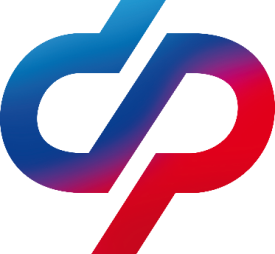         Фонда пенсионного  и социального страхования                         РФ по Забайкальскому краю___________________________________________________				       ПРЕСС-РЕЛИЗС начала года более 420 забайкальских семей направили материнский капитал на образование детейВ первом квартале этого года Отделение СФР по Забайкальскому краю одобрило 428 заявлений на распоряжение средствами материнского капитала на оплату образования детей. На оплату этих услуг региональное Отделение СФР  перечислило свыше 23,4 миллиона рублей.Обучение детей – одно из популярных направлений использования средств материнского капитала. Распорядиться средствами материнского капитала на детский сад, обучение по дошкольным программам можно сразу после рождения ребёнка, на которого получен сертификат. По программам основного и дополнительного образования распоряжение возможно только после достижения трехлетнего возраста ребенка. И в том и в другом случае использовать средства можно на любого из детей в семье. На дату начала обучения ребенок должен быть не старше 25 лет.Организация либо индивидуальный предприниматель, которым планируется перечислить средства, должны находиться на территории России и иметь лицензию на оказание образовательных услуг. Направить средства материнского капитала можно как на образование, так и содержание, присмотр и уход за ребенком. Также оплатить средствами материнского капитала можно проживание и коммунальные услуги в общежитии в период обучения.Подать заявление о распоряжении средствами материнского капитала можно в личном кабинете на портале Госуслуг или на сайте Социального фонда, а также лично в клиентской службе СФР или в МФЦ. После одобрения Социальный фонд перечисляет средства в течение 5 рабочих дней.